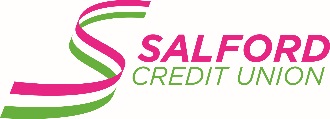 WE DON’T HAVE ENOUGH WOMEN ON OUR BOARD- COULD YOU HELP? ARE YOU A WOMAN LIVING OR WORKING IN SALFORD? DO YOU WANT TO VOLUNTEER TO HELP YOUR COMMUNITY AND DEVELOP YOUR SKILLS AND KNOWLEDGE?Salford Credit Union is a successful regulated financial co-operative providing ethical savings and loans to our 4000 members in Salford and North Manchester. We look after £2.2m of savings and have a loan book of £1M. We are committed to growth and improvement so we can support even more people in our area and help make them better off. Our current Directors are skilled and well connected but do not represent our community in terms of its make-up. Only one of our ten Directors is a woman so an early action is to improve the gender balance (we will look at other aspects in the future). We are looking for two women to join the Board as ‘ex officio members’. This means you would have the opportunity to attend Board meetings, make contributions and develop knowledge, which will help you consider if you want to stand for election by members at a future Annual General Meeting when a Board vacancy arises.  Credit Union Directors have statutory responsibilities. These include making sure we comply with law, regulations and rules, providing strategic direction and evaluating performance against targets and safeguarding the good name and values of the credit union. In addition to general skills we are particularly looking for people who can offer key skills needed to help us develop:Marketing including social mediaIT and systems developmentIdeally you would be an existing Credit Union member who is already using our services so understand what we do. If not, then if you are selected for this opportunity you would need to become a member of the Credit Union which means you need to live or work in Salford or North Manchester. This is a volunteer role.This role will require attendance at the monthly Board meeting plus input into training, development and other direct support to the credit union, some of which will be during working hours, likely to equate to around half a day a week. Board meetings are on the third Tuesday of the month in the evenings. The selection process for this opportunity will include an initial interview with the CEO and Board Office holders. Also, because the Credit Union is a regulated Financial Services provider this means that the Board will need to carry out procedures to make sure the preferred candidate meets the Fit and Proper person requirements. This include submitting an application form, Board interview, supplying appropriate references, DBS (Disclosure and Barring Service) Check and Credit Check.If you think you have the knowledge and commitment required and want to make a real difference in your community please contact Sheila Murtagh, Salford Credit Union CEO, Sheila.murtagh@salfordcreditunion.com or phone 0161 686 5883 to arrange an initial informal discussion. Please contact us by 15th March 2019.Full support and training in Credit Union rules, policies and procedures will be given.